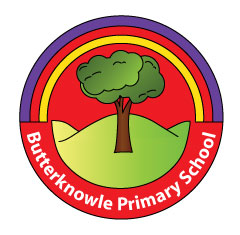                                                       Breakfast Club Leader  Person SpecificationEssentialDesirableMethod of AssessmentCalm and cheerful personality Enjoys working with childrenAbility and willingness to learn/take on board training offeredHave an understanding of hygieneReliable with good time keepingCan work as part of a teamFirst aid certificatePrevious supervisory experience Any previous experience with children in a youth setting or schoolUnderstanding of child protection/safeguarding issuesInterview / referencesApplication / Interview / referencesInterview / referencesApplication / Interview / references